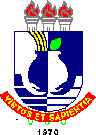 UNIVERSIDADE FEDERAL DE MATO GROSSOFACULDADE DE NUTRIÇÃOPROGRAMA DE PÓS-GRADUAÇÃO EM NUTRIÇÃO, ALIMENTOS E METABOLISMOAv. Fernando Corrêa da Costa, 2.367, Bairro Boa Esperança, Cuiabá – MT, Brasil, CEP: 78060-900Telefone: +55 (65) 3615 – 8209   E-mail: ppgnamufmt@gmail.comANEXO 3DECLARAÇÃO DE DEDICAÇÃO INTEGRAL AO CURSO DE MESTRADOCurso de Pós-Graduação em Nutrição, Alimentos e Metabolismo, da Faculdade de Nutrição, Universidade Federal de Mato Grosso- UFMT, que caso seja selecionado, dedicar-me-ei integralmente à realização do Mestrado, comprometendo-me a cumprir o Regulamento Interno do referido Programa.Cuiabá, 	de 	de 2020Nome e Assinatura do CandidatoEu, Identidade Nºno endereço:, CPF Nº, Carteira de, residente,Bairro ,CEP ,Cidade,, Estado, declaro junto ao